Publicado en Valladolid el 04/02/2013 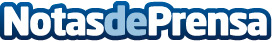 Kukuxumusu satiriza a los católicos para aumentar sus ventasLa conocida empresa de Pamplona Kukuxumusu vende camisetas en las que aparece la figura de un obispo católico tratado con escarnio. La plataforma Impulso Joven pide a la empresa una rectificaciónDatos de contacto:Impulso JovenNota de prensa publicada en: https://www.notasdeprensa.es/kukuxumusu-satiriza-a-los-catolicos-para-aumentar-sus-ventas Categorias: Sociedad http://www.notasdeprensa.es